Bauherrschaft: 	     Bauvorhaben: 	     Standort/Adresse:	     Parzelle Nr.:	     Die unterzeichnenden, direkt betroffenen Grundeigentümer und Mieter sind sich bewusst, dass der erforderliche Grenzabstand von  mit dem vorliegenden Bauvorhaben nicht eingehalten wird und erklären sich mit dem Unterabstand einverstanden.Zustimmung der direkt betroffenen Nachbarn:(Grundeigentümer)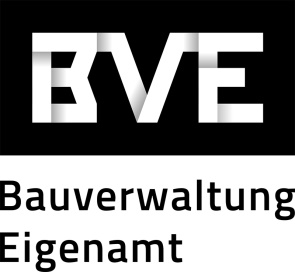 Zustimmung Nachbarnzum UnterabstandGemeinde: 	BG-Nr.: 		ParzelleEigentümer/MieterDatumUnterschriftParzelleEigentümer/MieterDatumUnterschrift